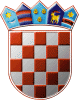 REPUBLIKA HRVATSKABJELOVARSKO-BILOGORSKA ŽUPANIJA	        OPĆINA ROVIŠĆE	          Općinsko vijećeKLASA: 400-06/22-01/7URBROJ: 2103-14-01-22-1Rovišće, 28. prosinca 2022.		Na temelju članka 45. Zakona o proračunu («Narodne novine», broj 144/21) i članka 77. Statuta Općine Rovišće ("Službeni glasnik Općine Rovišće", broj 4/19 – pročišćeni tekst, 1/21 i 4/21), Općinsko vijeće Općine Rovišće na 11. sjednici održanoj dana 28. prosinca 2022. godine    d o n o s i	ODLUKU O TREĆIM IZMJENAMA I DOPUNAMA PRORAČUNA OPĆINE ROVIŠĆE	ZA 2022. GODINUI. OPĆI DIOČlanak 1.		U Proračun Općine Rovišće 2022. godinu Članak 1. mijenja se i glasi: „Proračun Općine Rovišće za 2022. godinu sadrži:                  B. RAČUN FINANCIRANJA                  C. RASPOLOŽIVA SREDSTVA IZ PRETHODNIH GODINAČlanak 2.                       	Članak 4. mijenja se i glasi: 		"Izdaci Proračuna u iznosu od 21.668.438,51 kn raspoređuju se po nositeljima i korisnicima, te programima, aktivnostima i projektima, što je iskazano u Posebnom dijelu proračuna.“		Ova Odluka stupa na snagu danom donošenja i objavit će se u «Službenom glasniku Općine Rovišće».OPĆINSKO VIJEĆE OPĆINE ROVIŠĆE					          PREDSJEDNIK                                   			OPĆINSKOG VIJEĆA                                     			Luka Markešić, v.r.Plan proračuna za 2022.Povećanje / SmanjenjeNovi plan 2022.A. RAČUN PRIHODA I RASHODAA. RAČUN PRIHODA I RASHODAA. RAČUN PRIHODA I RASHODAA. RAČUN PRIHODA I RASHODAPrihodi poslovanja24.274.980,00 kn- 4.289.477,94 kn19.985.502,06 knPrihodi od prodaje nefinancijske imovine60.000,00 kn-30.000,00 kn30.000,00 knUKUPNO PRIHODA:24.334.980,00 kn-4.319.477,94 kn20.015.502,06 knRashodi poslovanja12.643.350,00 kn1.048.860,00 kn13.692.210,00 knRashodi za nabavu nefinancijske imovine13.488.638,51kn-5.512.410,00 kn7.976.228,51 knUKUPNO RASHODA:26.131.988,51 kn-4.463.550,00 kn21.668.438,51 knRAZLIKA VIŠAK / MANJAK- 1.797.008,51 kn 144.072,06 kn-1.652.936,45 knPrimici od financijske imovine i zaduživanja0,00 kn0,00 kn0,00 knIzdaci za financijsku imovinu i otplate zajmova0,00 kn0,00 kn0,00 knNETO FINANCIRANJE0,00 kn0,00 kn0,00 knUkupan donos viška / manjka iz prethodnih godina 1.797.008,51 kn-144.072,06 kn1.652.936,45 knDio koji će se rasporediti / pokriti u razdoblju1.797.008,51 kn-144.072,06 kn1.652.936,45 knVišak/manjak + neto financiranje + raspoloživa sredstva iz prethodnih godina0,00 kn0,00 kn0,00 knČlanak 3.IZMJENE I DOPUNE PRORAČUNA OPĆINE ROVIŠĆE ZA 2022. GODINUA. RAČUN PRIHODA I RASHODA (PRIHODI)IZMJENE I DOPUNE PRORAČUNA OPĆINE ROVIŠĆE ZA 2022. GODINUA. RAČUN PRIHODA I RASHODA (PRIHODI)IZMJENE I DOPUNE PRORAČUNA OPĆINE ROVIŠĆE ZA 2022. GODINUA. RAČUN PRIHODA I RASHODA (PRIHODI)IZMJENE I DOPUNE PRORAČUNA OPĆINE ROVIŠĆE ZA 2022. GODINUA. RAČUN PRIHODA I RASHODA (PRIHODI)IZMJENE I DOPUNE PRORAČUNA OPĆINE ROVIŠĆE ZA 2022. GODINUA. RAČUN PRIHODA I RASHODA (PRIHODI)IZMJENE I DOPUNE PRORAČUNA OPĆINE ROVIŠĆE ZA 2022. GODINUA. RAČUN PRIHODA I RASHODA (PRIHODI)Račun/ Pozicija1Račun/ Pozicija1Opis2Plan 2022.3Povećanje/smanjenje4Novi plan 2022.56Prihodi poslovanja24.274.980,00-4.289.477,9419.985.502,0661Prihodi od poreza5.097.080,00-681.138,364.415.941,64611Porez i prirez na dohodak4.654.080,00-560.138,364.093.941,64613Porezi na imovinu383.000,00-137.000,00246.000,00614Porezi na robu i usluge55.000,0016.000,0071.000,00616Ostali prihodi od poreza5.000,000,005.000,0063Pomoći iz inozemstva (darovnice) i od subjekata unutar općeg proračuna16.234.400,00-4.018.849,5812.215.550,42633Pomoći iz proračuna9.202.000,00-598.700,008.603.300,00634Pomoći od ostalih subjekata unutar općeg proračuna378.750,00-180.750,00198.000,00638Pomoći temeljem prijenosa EUsredstava6.653.650,00-3.239.399,583.414.250,4264Prihodi od imovine265.500,0076.010,00341.510,00641Prihodi od financijske imovine20.000,00-18.990,001.010,00642Prihodi od nefinancijske imovine245.500,0095.000,00340.500,0065Prihodi od upravnih i administrativnih pristojbi, pristojbi po posebnim propisima i naknada2.048.000,00400.000,002.448.000,00651Upravne i administrativne pristojbe355.000,0012.000,00367.000,00652Prihodi po posebnim propisima818.000,00-57.000,00761.000,00653Komunalni doprinosi i naknade875.000,00445.000,001.320.000,0066Prihodi od prodaje proizvoda i robe te pruženih usluga i prihodi od donacija630.000,00-65.500,00564.500,00661Prihodi od prodaje proizvoda i robe tepruženih usluga630.000,00-80.000,00550.000,00663Donacije od pravnih i fizičkih osoba izvan opće države0,0014.500,0014.500,007Prihodi od prodaje nefinancijske imovine60.000,00-30.000,0030.000,0071Prihodi od prodaje neproizvedene imovine30.000,00-20.000,0010.000,00711Prihodi od prodaje materijalne imovine - prirodnih bogatstava30.000,00-20.000,0010.000,0072Prihodi od prodaje proizvedene dugotrajne imovine30.000,00-10.000,0020.000,00721Prihodi od prodaje građevinskihobjekata30.000,00-10.000,0020.000,00UKUPNO24.334.980,00-4.319.477,9420.015.502,06IZMJENE I DOPUNE PRORAČUNA OPĆINE ROVIŠĆE ZA 2022. GODINUA. RAČUN PRIHODA I RAHODA (RASHODI)IZMJENE I DOPUNE PRORAČUNA OPĆINE ROVIŠĆE ZA 2022. GODINUA. RAČUN PRIHODA I RAHODA (RASHODI)IZMJENE I DOPUNE PRORAČUNA OPĆINE ROVIŠĆE ZA 2022. GODINUA. RAČUN PRIHODA I RAHODA (RASHODI)IZMJENE I DOPUNE PRORAČUNA OPĆINE ROVIŠĆE ZA 2022. GODINUA. RAČUN PRIHODA I RAHODA (RASHODI)IZMJENE I DOPUNE PRORAČUNA OPĆINE ROVIŠĆE ZA 2022. GODINUA. RAČUN PRIHODA I RAHODA (RASHODI)IZMJENE I DOPUNE PRORAČUNA OPĆINE ROVIŠĆE ZA 2022. GODINUA. RAČUN PRIHODA I RAHODA (RASHODI)Račun/ Pozicija1Račun/ Pozicija1Opis2Plan 20223Povećanje/smanjenje4Novi plan 202253Rashodi poslovanja12.643.350,001.048.860,0013.692.210,0031Rashodi za zaposlene2.150.280,00117.380,002.267.660,00311Plaće (Bruto)1.765.480,0042.220,001.807.700,00312Ostali rashodi za zaposlene73.750,0091.750,00165.500,00313Doprinosi na plaće311.050,00-16.590,00294.460,0032Materijalni rashodi5.976.070,00705.560,006.681.630,00321Naknade troškova zaposlenima156.000,00-1.100,00154.900,00322Rashodi za materijal i energiju941.000,00258.500,001.199.500,00323Rashodi za usluge4.565.470,00420.700,004.986.170,00324Naknade troškova osobama izvanradnog odnosa0,000,000,00329Ostali nespomenuti rashodi poslovanja313.600,0027.460,00341.060,0034Financijski rashodi27.000,00500,0027.500,00343Ostali financijski rashodi27.000,00500,0027.500,0035Subvencije786.000,00-236.000,00550.000,00352Subvencije trgovačkim društvima, poljoprivrednicima i obrtnicima izvan javnog sektora786.000,00-236.000,00550.000,0036Pomoći dane u inozemstvo i unutar opće države0,000,000,00363Pomoći unutar općeg proračuna0,000,000,0037Naknade građanima i kućanstvima na temeljuosiguranja i druge naknade912.000,00121.000,001.033.000,00372Ostale naknade građanima i kućanstvima iz proračuna912.000,00121.000,001.033.000,0038Ostali rashodi2.792.000,00340.420,003.132.420,00381Tekuće donacije1.312.000,00663.320,001.975.320,00382Kapitalne donacije1.480.000,00-322.900,001.157.100,004Rashodi za nabavu nefinancijske imovine13.488.638,51-5.512.410,007.976.228,5141Rashodi za nabavu neproizvedene imovine300.000,000,00300.000,00411Materijalna imovina - prirodna bogatstva300.000,000,00300.000,0042Rashodi za nabavu proizvedene dugotrajne imovine12.688.638,51-5.559.910,007.128.728,51421Građevinski objekti11.616.980,00-5.396.980,006.220.000,00422Postrojenja i oprema901.658,51-92.930,00808.728,51426Nematerijalna proizvedena imovina170.000,00-70.000,00100.000,0045Rashodi za dodatna ulaganja na nefinancijskoj imovini500.000,0047.500,00547.500,00451Dodatna ulaganja na građevinskimobjektima500.000,0047.500,00547.500,00UKUPNO26.131.988,51-4.463.550,0021.668.438,51III. IZMJENE I DOPUNE PRORAČUNA OPĆINE ROVIŠĆE ZA 2022. GODINUII. POSEBNI DIO PRORAČUNAIII. IZMJENE I DOPUNE PRORAČUNA OPĆINE ROVIŠĆE ZA 2022. GODINUII. POSEBNI DIO PRORAČUNAIII. IZMJENE I DOPUNE PRORAČUNA OPĆINE ROVIŠĆE ZA 2022. GODINUII. POSEBNI DIO PRORAČUNAIII. IZMJENE I DOPUNE PRORAČUNA OPĆINE ROVIŠĆE ZA 2022. GODINUII. POSEBNI DIO PRORAČUNAIII. IZMJENE I DOPUNE PRORAČUNA OPĆINE ROVIŠĆE ZA 2022. GODINUII. POSEBNI DIO PRORAČUNAIII. IZMJENE I DOPUNE PRORAČUNA OPĆINE ROVIŠĆE ZA 2022. GODINUII. POSEBNI DIO PRORAČUNAIII. IZMJENE I DOPUNE PRORAČUNA OPĆINE ROVIŠĆE ZA 2022. GODINUII. POSEBNI DIO PRORAČUNAIII. IZMJENE I DOPUNE PRORAČUNA OPĆINE ROVIŠĆE ZA 2022. GODINUII. POSEBNI DIO PRORAČUNAIII. IZMJENE I DOPUNE PRORAČUNA OPĆINE ROVIŠĆE ZA 2022. GODINUII. POSEBNI DIO PRORAČUNAIII. IZMJENE I DOPUNE PRORAČUNA OPĆINE ROVIŠĆE ZA 2022. GODINUII. POSEBNI DIO PRORAČUNAIII. IZMJENE I DOPUNE PRORAČUNA OPĆINE ROVIŠĆE ZA 2022. GODINUII. POSEBNI DIO PRORAČUNAIII. IZMJENE I DOPUNE PRORAČUNA OPĆINE ROVIŠĆE ZA 2022. GODINUII. POSEBNI DIO PRORAČUNAIII. IZMJENE I DOPUNE PRORAČUNA OPĆINE ROVIŠĆE ZA 2022. GODINUII. POSEBNI DIO PRORAČUNARačun/Pozicija1Račun/Pozicija1Račun/Pozicija1Račun/Pozicija1Račun/Pozicija1Račun/Pozicija1Račun/Pozicija1Račun/Pozicija1Račun/Pozicija1Opis2Proračun 20223Povećanje/smanjenje4Novi plan 20225RAZDJEL001RAZDJEL001RAZDJEL001RAZDJEL001RAZDJEL001RAZDJEL001RAZDJEL001RAZDJEL001RAZDJEL001PREDSTAVNIČKA I IZVRŠNA TIJELA235.600,0029.300,00264.900,00GLAVA 00110GLAVA 00110GLAVA 00110GLAVA 00110GLAVA 00110GLAVA 00110GLAVA 00110GLAVA 00110GLAVA 00110PREDSTAVNIČKO TIJELO160.600,002.000,00162.600,00I:1PREDSTAVNIČKO TIJELO160.600,002.000,00162.600,00Program1001Program1001Program1001Program1001Program1001Program1001Program1001Program1001Program1001JAVNA UPRAVA (predstavničko tijelo)160.600,002.000,00162.600,00Akt. A100101Akt. A100101Akt. A100101Akt. A100101Akt. A100101Akt. A100101Akt. A100101Akt. A100101Akt. A100101Donošenje akataFunkcija: 0110 Izvršna i zakonodavna tijela, financijski i fiskalniposlovi, vanjski poslovi38.600,0010.000,0048.600,00I:1Donošenje akataFunkcija: 0110 Izvršna i zakonodavna tijela, financijski i fiskalniposlovi, vanjski poslovi38.600,0010.000,0048.600,00Donošenje akataFunkcija: 0110 Izvršna i zakonodavna tijela, financijski i fiskalniposlovi, vanjski poslovi38.600,0010.000,0048.600,00323232323232Materijalni rashodi38.600,0010.000,0048.600,00329329329329329329Ostali nespomenuti rashodi poslovanja38.600,0010.000,0048.600,00Akt. A100103Akt. A100103Akt. A100103Akt. A100103Akt. A100103Akt. A100103Akt. A100103Akt. A100103Akt. A100103Redovne aktivnosti političkih stranakaFunkcija: 0111 Izvršna i zakonodavna tijela24.000,000,0024.000,00I:1Redovne aktivnosti političkih stranakaFunkcija: 0111 Izvršna i zakonodavna tijela24.000,000,0024.000,00383838383838Ostali rashodi24.000,000,0024.000,00381381381381381381Tekuće donacije24.000,000,0024.000,00Akt. A100104Akt. A100104Akt. A100104Akt. A100104Akt. A100104Akt. A100104Akt. A100104Akt. A100104Akt. A100104Održavanje manifestacija i svetkovina u općini RovišćeFunkcija: 0100 Opće javne usluge61.000,00-8.000,0053.000,00I:1Održavanje manifestacija i svetkovina u općini RovišćeFunkcija: 0100 Opće javne usluge61.000,00-8.000,0053.000,00323232323232Materijalni rashodi61.000,00-8.000,0053.000,00322322322322322322Rashodi za materijal i energiju3.000,000,003.000,00323323323323323323Rashodi za usluge10.000,00-8.000,002.000,00329329329329329329Ostali nespomenuti rashodi poslovanja48.000,000,0048.000,00Akt. A100105Akt. A100105Akt. A100105Akt. A100105Akt. A100105Akt. A100105Akt. A100105Akt. A100105Akt. A100105Održavanje koncertaFunkcija: 0100 Opće javne usluge37.000,000,0037.000,00I:1Održavanje koncertaFunkcija: 0100 Opće javne usluge37.000,000,0037.000,00323232323232Materijalni rashodi37.000,000,0037.000,00323323323323323323Rashodi za usluge34.000,000,0034.000,00329329329329329329Ostali nespomenuti rashodi poslovanja3.000,000,003.000,00GLAVA 00120GLAVA 00120GLAVA 00120GLAVA 00120GLAVA 00120GLAVA 00120GLAVA 00120GLAVA 00120GLAVA 00120IZVRŠNO TIJELO75.000,0027.300,00102.300,00I:15IZVRŠNO TIJELO75.000,0027.300,00102.300,00Program1002Program1002Program1002Program1002Program1002Program1002Program1002Program1002Program1002JAVNA UPRAVA (izvršno tijelo)75.000,0027.300,00102.300,00Akt. A100201Akt. A100201Akt. A100201Akt. A100201Akt. A100201Akt. A100201Akt. A100201Akt. A100201Akt. A100201Priprema i donošenje akataFunkcija: 0110 Izvršna i zakonodavna tijela, financijski i fiskalniposlovi, vanjski poslovi30.000,000,0030.000,00I:1Priprema i donošenje akataFunkcija: 0110 Izvršna i zakonodavna tijela, financijski i fiskalniposlovi, vanjski poslovi30.000,000,0030.000,00Priprema i donošenje akataFunkcija: 0110 Izvršna i zakonodavna tijela, financijski i fiskalniposlovi, vanjski poslovi30.000,000,0030.000,00323232323232Materijalni rashodi30.000,000,0030.000,00322322322322322322Rashodi za materijal i energiju10.000,000,0010.000,00329329329329329329Ostali nespomenuti rashodi poslovanja20.000,000,0020.000,00Akt. A100202Akt. A100202Akt. A100202Akt. A100202Akt. A100202Akt. A100202Akt. A100202Akt. A100202Akt. A100202Službeno voziloFunkcija: 0133 Ostale opće usluge45.000,0027.300,0072.300,00I:15Službeno voziloFunkcija: 0133 Ostale opće usluge45.000,0027.300,0072.300,00323232323232Materijalni rashodi45.000,0027.300,0072.300,00322322322322322322Rashodi za materijal i energiju35.000,0028.000,0063.000,00323323323323323323Rashodi za usluge2.000,000,002.000,00329329329329329329Ostali nespomenuti rashodi poslovanja8.000,00-700,007.300,00RAZDJEL002RAZDJEL002RAZDJEL002RAZDJEL002RAZDJEL002RAZDJEL002RAZDJEL002RAZDJEL002RAZDJEL002OPĆE JAVNE SLUŽBE24.514.908,51-4.807.680,0019.707.228,51GLAVA 00210GLAVA 00210GLAVA 00210GLAVA 00210GLAVA 00210GLAVA 00210GLAVA 00210GLAVA 00210GLAVA 00210UPRAVNI ODJELI OPĆINE ROVIŠĆE24.514.908,51-4.807.680,0019.707.228,51I:1345 67UPRAVNI ODJELI OPĆINE ROVIŠĆE24.514.908,51-4.807.680,0019.707.228,51Program1003Program1003Program1003Program1003Program1003Program1003Program1003Program1003Program1003JAVNA ADMINISTARCIJA4.110.320,00733.920,004.844.240,00Akt. A100301Akt. A100301Akt. A100301Akt. A100301Akt. A100301Akt. A100301Akt. A100301Akt. A100301Akt. A100301Stručno, administrativno i tehničko osobljeFunkcija: 0131 Opće usluge vezane uz službenike1.145.900,00-133.400,001.012.500,00I:15Stručno, administrativno i tehničko osobljeFunkcija: 0131 Opće usluge vezane uz službenike1.145.900,00-133.400,001.012.500,00III. IZMJENE I DOPUNE PRORAČUNA OPĆINE ROVIŠĆE ZA 2022. GODINUII. POSEBNI DIO PRORAČUNAIII. IZMJENE I DOPUNE PRORAČUNA OPĆINE ROVIŠĆE ZA 2022. GODINUII. POSEBNI DIO PRORAČUNAIII. IZMJENE I DOPUNE PRORAČUNA OPĆINE ROVIŠĆE ZA 2022. GODINUII. POSEBNI DIO PRORAČUNAIII. IZMJENE I DOPUNE PRORAČUNA OPĆINE ROVIŠĆE ZA 2022. GODINUII. POSEBNI DIO PRORAČUNAIII. IZMJENE I DOPUNE PRORAČUNA OPĆINE ROVIŠĆE ZA 2022. GODINUII. POSEBNI DIO PRORAČUNAIII. IZMJENE I DOPUNE PRORAČUNA OPĆINE ROVIŠĆE ZA 2022. GODINUII. POSEBNI DIO PRORAČUNAIII. IZMJENE I DOPUNE PRORAČUNA OPĆINE ROVIŠĆE ZA 2022. GODINUII. POSEBNI DIO PRORAČUNAIII. IZMJENE I DOPUNE PRORAČUNA OPĆINE ROVIŠĆE ZA 2022. GODINUII. POSEBNI DIO PRORAČUNAIII. IZMJENE I DOPUNE PRORAČUNA OPĆINE ROVIŠĆE ZA 2022. GODINUII. POSEBNI DIO PRORAČUNAIII. IZMJENE I DOPUNE PRORAČUNA OPĆINE ROVIŠĆE ZA 2022. GODINUII. POSEBNI DIO PRORAČUNAIII. IZMJENE I DOPUNE PRORAČUNA OPĆINE ROVIŠĆE ZA 2022. GODINUII. POSEBNI DIO PRORAČUNAIII. IZMJENE I DOPUNE PRORAČUNA OPĆINE ROVIŠĆE ZA 2022. GODINUII. POSEBNI DIO PRORAČUNAIII. IZMJENE I DOPUNE PRORAČUNA OPĆINE ROVIŠĆE ZA 2022. GODINUII. POSEBNI DIO PRORAČUNARačun/Pozicija1Račun/Pozicija1Račun/Pozicija1Račun/Pozicija1Račun/Pozicija1Račun/Pozicija1Račun/Pozicija1Račun/Pozicija1Račun/Pozicija1Opis2Proračun 20223Povećanje/smanjenje4Novi plan 20225313131313131Rashodi za zaposlene1.050.900,00-160.900,00890.000,00311311311311311311Plaće (Bruto)857.000,00-137.000,00720.000,00312312312312312312Ostali rashodi za zaposlene45.000,0010.000,0055.000,00313313313313313313Doprinosi na plaće148.900,00-33.900,00115.000,00323232323232Materijalni rashodi95.000,0027.500,00122.500,00321321321321321321Naknade troškova zaposlenima70.000,0015.400,0085.400,00323323323323323323Rashodi za usluge25.000,0012.100,0037.100,00Akt. A100302Akt. A100302Akt. A100302Akt. A100302Akt. A100302Akt. A100302Akt. A100302Akt. A100302Akt. A100302Priprema akata iz djelokruga JUOFunkcija: 0131 Opće usluge vezane uz službenike1.684.420,00812.000,002.496.420,00I:135Priprema akata iz djelokruga JUOFunkcija: 0131 Opće usluge vezane uz službenike1.684.420,00812.000,002.496.420,00323232323232Materijalni rashodi1.663.420,00332.000,001.995.420,00322322322322322322Rashodi za materijal i energiju298.000,0010.000,00308.000,00323323323323323323Rashodi za usluge1.256.420,00322.000,001.578.420,00329329329329329329Ostali nespomenuti rashodi poslovanja109.000,000,00109.000,00343434343434Financijski rashodi21.000,000,0021.000,00343343343343343343Ostali financijski rashodi21.000,000,0021.000,00383838383838Ostali rashodi0,00480.000,00480.000,00381381381381381381Tekuće donacije0,00480.000,00480.000,00Akt. A100303Akt. A100303Akt. A100303Akt. A100303Akt. A100303Akt. A100303Akt. A100303Akt. A100303Akt. A100303Održavanje zgrada u vlasništvu OpćineFunkcija: 0133 Ostale opće usluge495.000,0085.000,00580.000,00I:1345Održavanje zgrada u vlasništvu OpćineFunkcija: 0133 Ostale opće usluge495.000,0085.000,00580.000,00323232323232Materijalni rashodi495.000,0085.000,00580.000,00322322322322322322Rashodi za materijal i energiju40.000,0010.000,0050.000,00323323323323323323Rashodi za usluge425.000,0060.000,00485.000,00329329329329329329Ostali nespomenuti rashodi poslovanja30.000,0015.000,0045.000,00Akt. A101206Akt. A101206Akt. A101206Akt. A101206Akt. A101206Akt. A101206Akt. A101206Akt. A101206Akt. A101206Digitalna transparentnost proračunaFunkcija: 0133 Ostale opće usluge25.000,000,0025.000,00I:1Digitalna transparentnost proračunaFunkcija: 0133 Ostale opće usluge25.000,000,0025.000,00323232323232Materijalni rashodi25.000,000,0025.000,00323323323323323323Rashodi za usluge25.000,000,0025.000,00Akt. K100303Akt. K100303Akt. K100303Akt. K100303Akt. K100303Akt. K100303Akt. K100303Akt. K100303Akt. K100303Opremanje zgrada u općinskom vlasništvuFunkcija: 0131 Opće usluge vezane uz službenike460.000,00-29.680,00430.320,00I:15Opremanje zgrada u općinskom vlasništvuFunkcija: 0131 Opće usluge vezane uz službenike460.000,00-29.680,00430.320,00323232323232Materijalni rashodi100.000,000,00100.000,00322322322322322322Rashodi za materijal i energiju100.000,000,00100.000,00424242424242Rashodi za nabavu proizvedene dugotrajne imovine360.000,00-29.680,00330.320,00422422422422422422Postrojenja i oprema260.000,00-29.680,00230.320,00426426426426426426Nematerijalna proizvedena imovina100.000,000,00100.000,00Akt. K100307Akt. K100307Akt. K100307Akt. K100307Akt. K100307Akt. K100307Akt. K100307Akt. K100307Akt. K100307Rekonstrukcija Društvenog doma Rovišće - LAGFunkcija: 0131 Opće usluge vezane uz službenike300.000,000,00300.000,00I:5Rekonstrukcija Društvenog doma Rovišće - LAGFunkcija: 0131 Opće usluge vezane uz službenike300.000,000,00300.000,00454545454545Rashodi za dodatna ulaganja na nefinancijskoj imovini300.000,000,00300.000,00451451451451451451Dodatna ulaganja na građevinskim objektima300.000,000,00300.000,00Program1004Program1004Program1004Program1004Program1004Program1004Program1004Program1004Program1004ODRŽAVANJE KOMUNALNEINFRASTRUKTURE2.379.750,0078.950,002.458.700,00Akt. A100402Akt. A100402Akt. A100402Akt. A100402Akt. A100402Akt. A100402Akt. A100402Akt. A100402Akt. A100402Održavanje javnih površinaFunkcija: 0560 Poslovi i usluge zaštite okoliša koji nisu drugdjesvrstani570.000,0030.000,00600.000,00I:45Održavanje javnih površinaFunkcija: 0560 Poslovi i usluge zaštite okoliša koji nisu drugdjesvrstani570.000,0030.000,00600.000,00Održavanje javnih površinaFunkcija: 0560 Poslovi i usluge zaštite okoliša koji nisu drugdjesvrstani570.000,0030.000,00600.000,00323232323232Materijalni rashodi570.000,0030.000,00600.000,00323323323323323323Rashodi za usluge570.000,0030.000,00600.000,00Akt. A100403Akt. A100403Akt. A100403Akt. A100403Akt. A100403Akt. A100403Akt. A100403Akt. A100403Akt. A100403Javna rasvjetaFunkcija: 0641 Javna rasvjeta (KS)365.000,00105.000,00470.000,00I:145Javna rasvjetaFunkcija: 0641 Javna rasvjeta (KS)365.000,00105.000,00470.000,00323232323232Materijalni rashodi365.000,00105.000,00470.000,00III. IZMJENE I DOPUNE PRORAČUNA OPĆINE ROVIŠĆE ZA 2022. GODINUII. POSEBNI DIO PRORAČUNAIII. IZMJENE I DOPUNE PRORAČUNA OPĆINE ROVIŠĆE ZA 2022. GODINUII. POSEBNI DIO PRORAČUNAIII. IZMJENE I DOPUNE PRORAČUNA OPĆINE ROVIŠĆE ZA 2022. GODINUII. POSEBNI DIO PRORAČUNAIII. IZMJENE I DOPUNE PRORAČUNA OPĆINE ROVIŠĆE ZA 2022. GODINUII. POSEBNI DIO PRORAČUNAIII. IZMJENE I DOPUNE PRORAČUNA OPĆINE ROVIŠĆE ZA 2022. GODINUII. POSEBNI DIO PRORAČUNAIII. IZMJENE I DOPUNE PRORAČUNA OPĆINE ROVIŠĆE ZA 2022. GODINUII. POSEBNI DIO PRORAČUNAIII. IZMJENE I DOPUNE PRORAČUNA OPĆINE ROVIŠĆE ZA 2022. GODINUII. POSEBNI DIO PRORAČUNAIII. IZMJENE I DOPUNE PRORAČUNA OPĆINE ROVIŠĆE ZA 2022. GODINUII. POSEBNI DIO PRORAČUNAIII. IZMJENE I DOPUNE PRORAČUNA OPĆINE ROVIŠĆE ZA 2022. GODINUII. POSEBNI DIO PRORAČUNAIII. IZMJENE I DOPUNE PRORAČUNA OPĆINE ROVIŠĆE ZA 2022. GODINUII. POSEBNI DIO PRORAČUNAIII. IZMJENE I DOPUNE PRORAČUNA OPĆINE ROVIŠĆE ZA 2022. GODINUII. POSEBNI DIO PRORAČUNAIII. IZMJENE I DOPUNE PRORAČUNA OPĆINE ROVIŠĆE ZA 2022. GODINUII. POSEBNI DIO PRORAČUNAIII. IZMJENE I DOPUNE PRORAČUNA OPĆINE ROVIŠĆE ZA 2022. GODINUII. POSEBNI DIO PRORAČUNARačun/Pozicija1Račun/Pozicija1Račun/Pozicija1Račun/Pozicija1Račun/Pozicija1Račun/Pozicija1Račun/Pozicija1Račun/Pozicija1Račun/Pozicija1Opis2Proračun 20223Povećanje/smanjenje4Novi plan 20225322322322322322322Rashodi za materijal i energiju250.000,0085.000,00335.000,00323323323323323323Rashodi za usluge115.000,0020.000,00135.000,00Akt. A100404Akt. A100404Akt. A100404Akt. A100404Akt. A100404Akt. A100404Akt. A100404Akt. A100404Akt. A100404Održavanje komunalne infrastrukture i objekataFunkcija: 0620 Razvoj zajednice840.000,0060.000,00900.000,00I:145Održavanje komunalne infrastrukture i objekataFunkcija: 0620 Razvoj zajednice840.000,0060.000,00900.000,00323232323232Materijalni rashodi840.000,0060.000,00900.000,00323323323323323323Rashodi za usluge840.000,0060.000,00900.000,00Akt. A100405Akt. A100405Akt. A100405Akt. A100405Akt. A100405Akt. A100405Akt. A100405Akt. A100405Akt. A100405Deratizacija, dezinsekcija i zbrinjavanježivotinjaFunkcija: 0600 Usluge unaprjeđenja stanovanja i zajednice201.000,00-36.000,00165.000,00I:15Deratizacija, dezinsekcija i zbrinjavanježivotinjaFunkcija: 0600 Usluge unaprjeđenja stanovanja i zajednice201.000,00-36.000,00165.000,00323232323232Materijalni rashodi196.000,00-36.000,00160.000,00323323323323323323Rashodi za usluge196.000,00-36.000,00160.000,00353535353535Subvencije0,000,000,00352352352352352352Subvencije trgovačkim društvima, poljoprivrednicimai obrtnicima izvan javnog sektora0,000,000,00383838383838Ostali rashodi5.000,000,005.000,00381381381381381381Tekuće donacije5.000,000,005.000,00Akt. A100407Akt. A100407Akt. A100407Akt. A100407Akt. A100407Akt. A100407Akt. A100407Akt. A100407Akt. A100407Javni radovi (održavanje čistoće javnih površina)Funkcija: 0600 Usluge unaprjeđenja stanovanja i zajednice178.750,00-80.050,0098.700,00I:5Javni radovi (održavanje čistoće javnih površina)Funkcija: 0600 Usluge unaprjeđenja stanovanja i zajednice178.750,00-80.050,0098.700,00313131313131Rashodi za zaposlene174.750,00-81.550,0093.200,00311311311311311311Plaće (Bruto)150.000,00-70.000,0080.000,00313313313313313313Doprinosi na plaće24.750,00-11.550,0013.200,00323232323232Materijalni rashodi4.000,001.500,005.500,00321321321321321321Naknade troškova zaposlenima4.000,001.500,005.500,00Akt. K100406Akt. K100406Akt. K100406Akt. K100406Akt. K100406Akt. K100406Akt. K100406Akt. K100406Akt. K100406Opremanje komunalnom opremomFunkcija: 0510 Gospodarenje otpadom225.000,000,00225.000,00I:15Opremanje komunalnom opremomFunkcija: 0510 Gospodarenje otpadom225.000,000,00225.000,00424242424242Rashodi za nabavu proizvedene dugotrajne imovine225.000,000,00225.000,00422422422422422422Postrojenja i oprema225.000,000,00225.000,00Program1005Program1005Program1005Program1005Program1005Program1005Program1005Program1005Program1005GRAĐENJE KOMUNALNEINFRASTRUKTURE5.593.638,51-1.796.980,003.796.658,51Akt. A100509Akt. A100509Akt. A100509Akt. A100509Akt. A100509Akt. A100509Akt. A100509Akt. A100509Akt. A100509Gospodarenje otpadomFunkcija: 0560 Poslovi i usluge zaštite okoliša koji nisu drugdjesvrstani176.658,51-100.000,0076.658,51I:145Gospodarenje otpadomFunkcija: 0560 Poslovi i usluge zaštite okoliša koji nisu drugdjesvrstani176.658,51-100.000,0076.658,51Gospodarenje otpadomFunkcija: 0560 Poslovi i usluge zaštite okoliša koji nisu drugdjesvrstani176.658,51-100.000,0076.658,51323232323232Materijalni rashodi100.000,00-100.000,000,00323323323323323323Rashodi za usluge100.000,00-100.000,000,00424242424242Rashodi za nabavu proizvedene dugotrajne imovine76.658,510,0076.658,51422422422422422422Postrojenja i oprema76.658,510,0076.658,51Akt. K100501Akt. K100501Akt. K100501Akt. K100501Akt. K100501Akt. K100501Akt. K100501Akt. K100501Akt. K100501Mrtvačnice i grobljaFunkcija: 0620 Razvoj zajednice810.000,00-310.000,00500.000,00I:45Mrtvačnice i grobljaFunkcija: 0620 Razvoj zajednice810.000,00-310.000,00500.000,00424242424242Rashodi za nabavu proizvedene dugotrajne imovine810.000,00-310.000,00500.000,00421421421421421421Građevinski objekti810.000,00-310.000,00500.000,00Akt. K100502Akt. K100502Akt. K100502Akt. K100502Akt. K100502Akt. K100502Akt. K100502Akt. K100502Akt. K100502Izgradnja i investicijsko održavanje objekataFunkcija: 0610 Razvoj stanovanja250.000,000,00250.000,00I:15Izgradnja i investicijsko održavanje objekataFunkcija: 0610 Razvoj stanovanja250.000,000,00250.000,00424242424242Rashodi za nabavu proizvedene dugotrajne imovine250.000,000,00250.000,00421421421421421421Građevinski objekti250.000,000,00250.000,00Akt. K100503Akt. K100503Akt. K100503Akt. K100503Akt. K100503Akt. K100503Akt. K100503Akt. K100503Akt. K100503Cestovna infrastrukturaFunkcija: 0451 Cestovni promet3.125.000,00-1.155.000,001.970.000,00I:145Cestovna infrastrukturaFunkcija: 0451 Cestovni promet3.125.000,00-1.155.000,001.970.000,00363636363636Pomoći dane u inozemstvo i unutar opće države0,000,000,00III. IZMJENE I DOPUNE PRORAČUNA OPĆINE ROVIŠĆE ZA 2022. GODINUII. POSEBNI DIO PRORAČUNAIII. IZMJENE I DOPUNE PRORAČUNA OPĆINE ROVIŠĆE ZA 2022. GODINUII. POSEBNI DIO PRORAČUNAIII. IZMJENE I DOPUNE PRORAČUNA OPĆINE ROVIŠĆE ZA 2022. GODINUII. POSEBNI DIO PRORAČUNAIII. IZMJENE I DOPUNE PRORAČUNA OPĆINE ROVIŠĆE ZA 2022. GODINUII. POSEBNI DIO PRORAČUNAIII. IZMJENE I DOPUNE PRORAČUNA OPĆINE ROVIŠĆE ZA 2022. GODINUII. POSEBNI DIO PRORAČUNAIII. IZMJENE I DOPUNE PRORAČUNA OPĆINE ROVIŠĆE ZA 2022. GODINUII. POSEBNI DIO PRORAČUNAIII. IZMJENE I DOPUNE PRORAČUNA OPĆINE ROVIŠĆE ZA 2022. GODINUII. POSEBNI DIO PRORAČUNAIII. IZMJENE I DOPUNE PRORAČUNA OPĆINE ROVIŠĆE ZA 2022. GODINUII. POSEBNI DIO PRORAČUNAIII. IZMJENE I DOPUNE PRORAČUNA OPĆINE ROVIŠĆE ZA 2022. GODINUII. POSEBNI DIO PRORAČUNAIII. IZMJENE I DOPUNE PRORAČUNA OPĆINE ROVIŠĆE ZA 2022. GODINUII. POSEBNI DIO PRORAČUNAIII. IZMJENE I DOPUNE PRORAČUNA OPĆINE ROVIŠĆE ZA 2022. GODINUII. POSEBNI DIO PRORAČUNAIII. IZMJENE I DOPUNE PRORAČUNA OPĆINE ROVIŠĆE ZA 2022. GODINUII. POSEBNI DIO PRORAČUNAIII. IZMJENE I DOPUNE PRORAČUNA OPĆINE ROVIŠĆE ZA 2022. GODINUII. POSEBNI DIO PRORAČUNARačun/Pozicija1Račun/Pozicija1Račun/Pozicija1Račun/Pozicija1Račun/Pozicija1Račun/Pozicija1Račun/Pozicija1Račun/Pozicija1Račun/Pozicija1Opis2Proračun 20223Povećanje/smanjenje4Novi plan 20225363363363363363363Pomoći unutar općeg proračuna0,000,000,00424242424242Rashodi za nabavu proizvedene dugotrajne imovine3.125.000,00-1.155.000,001.970.000,00421421421421421421Građevinski objekti3.125.000,00-1.155.000,001.970.000,00Akt. K100504Akt. K100504Akt. K100504Akt. K100504Akt. K100504Akt. K100504Akt. K100504Akt. K100504Akt. K100504Javna rasvjetaFunkcija: 0641 Javna rasvjeta (KS)500.000,000,00500.000,00I:45Javna rasvjetaFunkcija: 0641 Javna rasvjeta (KS)500.000,000,00500.000,00424242424242Rashodi za nabavu proizvedene dugotrajne imovine500.000,000,00500.000,00421421421421421421Građevinski objekti500.000,000,00500.000,00Akt. K100506Akt. K100506Akt. K100506Akt. K100506Akt. K100506Akt. K100506Akt. K100506Akt. K100506Akt. K100506Rekonstrukcija javnih površinaFunkcija: 0620 Razvoj zajednice150.500,00-150.500,000,00I:45Rekonstrukcija javnih površinaFunkcija: 0620 Razvoj zajednice150.500,00-150.500,000,00424242424242Rashodi za nabavu proizvedene dugotrajne imovine150.500,00-150.500,000,00421421421421421421Građevinski objekti150.500,00-150.500,000,00Akt. K100510Akt. K100510Akt. K100510Akt. K100510Akt. K100510Akt. K100510Akt. K100510Akt. K100510Akt. K100510Izgradnja i rekonstrukcija zelenih površina i dječjih igralištaFunkcija: 0620 Razvoj zajednice500.000,000,00500.000,00I:15Izgradnja i rekonstrukcija zelenih površina i dječjih igralištaFunkcija: 0620 Razvoj zajednice500.000,000,00500.000,00424242424242Rashodi za nabavu proizvedene dugotrajne imovine500.000,000,00500.000,00421421421421421421Građevinski objekti500.000,000,00500.000,00Akt. K100511Akt. K100511Akt. K100511Akt. K100511Akt. K100511Akt. K100511Akt. K100511Akt. K100511Akt. K100511Izgradnja reciklažnog dvorištaFunkcija: 0510 Gospodarenje otpadom81.480,00-81.480,000,00I:5Izgradnja reciklažnog dvorištaFunkcija: 0510 Gospodarenje otpadom81.480,00-81.480,000,00424242424242Rashodi za nabavu proizvedene dugotrajne imovine81.480,00-81.480,000,00421421421421421421Građevinski objekti81.480,00-81.480,000,00Program1006Program1006Program1006Program1006Program1006Program1006Program1006Program1006Program1006ORGANIZIRANJE I PROVOĐENJE ZAŠTITE I SPAŠAVANJA1.795.000,00-171.900,001.623.100,00Akt. A100601Akt. A100601Akt. A100601Akt. A100601Akt. A100601Akt. A100601Akt. A100601Akt. A100601Akt. A100601Redovna djelatnostFunkcija: 0320 Usluge protupožarne zaštite1.770.000,00-171.900,001.598.100,00I:1Redovna djelatnostFunkcija: 0320 Usluge protupožarne zaštite1.770.000,00-171.900,001.598.100,00383838383838Ostali rashodi1.770.000,00-171.900,001.598.100,00381381381381381381Tekuće donacije390.000,00121.000,00511.000,00382382382382382382Kapitalne donacije1.380.000,00-292.900,001.087.100,00Akt. A100602Akt. A100602Akt. A100602Akt. A100602Akt. A100602Akt. A100602Akt. A100602Akt. A100602Akt. A100602Redovna djelatnost Civilnoj zaštitiFunkcija: 0220 Civilna obrana25.000,000,0025.000,00I:1Redovna djelatnost Civilnoj zaštitiFunkcija: 0220 Civilna obrana25.000,000,0025.000,00383838383838Ostali rashodi25.000,000,0025.000,00381381381381381381Tekuće donacije25.000,000,0025.000,00Program1007Program1007Program1007Program1007Program1007Program1007Program1007Program1007Program1007POTICANJE I RAZVOJ GOSPODARSTVA5.646.000,00-3.836.000,001.810.000,00Akt. A100701Akt. A100701Akt. A100701Akt. A100701Akt. A100701Akt. A100701Akt. A100701Akt. A100701Akt. A100701Poticanje poljoprivredne proizvodnjeFunkcija: 0421 Poljoprivreda336.000,0064.000,00400.000,00I:15Poticanje poljoprivredne proizvodnjeFunkcija: 0421 Poljoprivreda336.000,0064.000,00400.000,00323232323232Materijalni rashodi50.000,000,0050.000,00323323323323323323Rashodi za usluge25.000,000,0025.000,00329329329329329329Ostali nespomenuti rashodi poslovanja25.000,000,0025.000,00353535353535Subvencije286.000,0064.000,00350.000,00352352352352352352Subvencije trgovačkim društvima, poljoprivrednicimai obrtnicima izvan javnog sektora286.000,0064.000,00350.000,00Akt. A100704Akt. A100704Akt. A100704Akt. A100704Akt. A100704Akt. A100704Akt. A100704Akt. A100704Akt. A100704Razvoj turizmaFunkcija: 0473 Turizam910.000,00-400.000,00510.000,00I:15Razvoj turizmaFunkcija: 0473 Turizam910.000,00-400.000,00510.000,00323232323232Materijalni rashodi300.000,000,00300.000,00323323323323323323Rashodi za usluge300.000,000,00300.000,00353535353535Subvencije500.000,00-300.000,00200.000,00352352352352352352Subvencije trgovačkim društvima, poljoprivrednicimai obrtnicima izvan javnog sektora500.000,00-300.000,00200.000,00III. IZMJENE I DOPUNE PRORAČUNA OPĆINE ROVIŠĆE ZA 2022. GODINUII. POSEBNI DIO PRORAČUNAIII. IZMJENE I DOPUNE PRORAČUNA OPĆINE ROVIŠĆE ZA 2022. GODINUII. POSEBNI DIO PRORAČUNAIII. IZMJENE I DOPUNE PRORAČUNA OPĆINE ROVIŠĆE ZA 2022. GODINUII. POSEBNI DIO PRORAČUNAIII. IZMJENE I DOPUNE PRORAČUNA OPĆINE ROVIŠĆE ZA 2022. GODINUII. POSEBNI DIO PRORAČUNAIII. IZMJENE I DOPUNE PRORAČUNA OPĆINE ROVIŠĆE ZA 2022. GODINUII. POSEBNI DIO PRORAČUNAIII. IZMJENE I DOPUNE PRORAČUNA OPĆINE ROVIŠĆE ZA 2022. GODINUII. POSEBNI DIO PRORAČUNAIII. IZMJENE I DOPUNE PRORAČUNA OPĆINE ROVIŠĆE ZA 2022. GODINUII. POSEBNI DIO PRORAČUNAIII. IZMJENE I DOPUNE PRORAČUNA OPĆINE ROVIŠĆE ZA 2022. GODINUII. POSEBNI DIO PRORAČUNAIII. IZMJENE I DOPUNE PRORAČUNA OPĆINE ROVIŠĆE ZA 2022. GODINUII. POSEBNI DIO PRORAČUNAIII. IZMJENE I DOPUNE PRORAČUNA OPĆINE ROVIŠĆE ZA 2022. GODINUII. POSEBNI DIO PRORAČUNAIII. IZMJENE I DOPUNE PRORAČUNA OPĆINE ROVIŠĆE ZA 2022. GODINUII. POSEBNI DIO PRORAČUNAIII. IZMJENE I DOPUNE PRORAČUNA OPĆINE ROVIŠĆE ZA 2022. GODINUII. POSEBNI DIO PRORAČUNAIII. IZMJENE I DOPUNE PRORAČUNA OPĆINE ROVIŠĆE ZA 2022. GODINUII. POSEBNI DIO PRORAČUNARačun/Pozicija1Račun/Pozicija1Račun/Pozicija1Račun/Pozicija1Račun/Pozicija1Račun/Pozicija1Račun/Pozicija1Račun/Pozicija1Račun/Pozicija1Opis2Proračun 20223Povećanje/smanjenje4Novi plan 20225383838383838Ostali rashodi10.000,000,0010.000,00381381381381381381Tekuće donacije10.000,000,0010.000,00424242424242Rashodi za nabavu proizvedene dugotrajne imovine100.000,00-100.000,000,00421421421421421421Građevinski objekti100.000,00-100.000,000,00Akt. K100305Akt. K100305Akt. K100305Akt. K100305Akt. K100305Akt. K100305Akt. K100305Akt. K100305Akt. K100305Stambeno -poslovna zgradaFunkcija: 0610 Razvoj stanovanja600.000,000,00600.000,00I:5Stambeno -poslovna zgradaFunkcija: 0610 Razvoj stanovanja600.000,000,00600.000,00424242424242Rashodi za nabavu proizvedene dugotrajne imovine600.000,000,00600.000,00421421421421421421Građevinski objekti600.000,000,00600.000,00Akt. K100306Akt. K100306Akt. K100306Akt. K100306Akt. K100306Akt. K100306Akt. K100306Akt. K100306Akt. K100306TržnicaFunkcija: 0610 Razvoj stanovanja3.500.000,00-3.500.000,000,00I:5TržnicaFunkcija: 0610 Razvoj stanovanja3.500.000,00-3.500.000,000,00424242424242Rashodi za nabavu proizvedene dugotrajne imovine3.500.000,00-3.500.000,000,00421421421421421421Građevinski objekti3.500.000,00-3.500.000,000,00Akt. K100703Akt. K100703Akt. K100703Akt. K100703Akt. K100703Akt. K100703Akt. K100703Akt. K100703Akt. K100703Otkup zemljištaFunkcija: 0411 Opći ekonomski i trgovački poslovi300.000,000,00300.000,00I:15 67Otkup zemljištaFunkcija: 0411 Opći ekonomski i trgovački poslovi300.000,000,00300.000,00414141414141Rashodi za nabavu neproizvedene imovine300.000,000,00300.000,00411411411411411411Materijalna imovina - prirodna bogatstva300.000,000,00300.000,00Program1008Program1008Program1008Program1008Program1008Program1008Program1008Program1008Program1008SOCIJALNA SKRB573.200,00477.030,001.050.230,00Akt. A100801Akt. A100801Akt. A100801Akt. A100801Akt. A100801Akt. A100801Akt. A100801Akt. A100801Akt. A100801Pomoći obiteljima i pojedincimaFunkcija: 1000 Socijalna zaštita487.000,00-19.000,00468.000,00I:15Pomoći obiteljima i pojedincimaFunkcija: 1000 Socijalna zaštita487.000,00-19.000,00468.000,00373737373737Naknade građanima i kućanstvima na temeljuosiguranja i druge naknade487.000,00-19.000,00468.000,00372372372372372372Ostale naknade građanima i kućanstvima iz proračuna487.000,00-19.000,00468.000,00Akt. A100804Akt. A100804Akt. A100804Akt. A100804Akt. A100804Akt. A100804Akt. A100804Akt. A100804Akt. A100804Humanitarno-socijalne udrugeFunkcija: 1010 Bolest i invaliditet36.000,0057.520,0093.520,00I:1Humanitarno-socijalne udrugeFunkcija: 1010 Bolest i invaliditet36.000,0057.520,0093.520,00373737373737Naknade građanima i kućanstvima na temeljuosiguranja i druge naknade20.000,000,0020.000,00372372372372372372Ostale naknade građanima i kućanstvima iz proračuna20.000,000,0020.000,00383838383838Ostali rashodi16.000,0057.520,0073.520,00381381381381381381Tekuće donacije16.000,0057.520,0073.520,00Akt. A100805Akt. A100805Akt. A100805Akt. A100805Akt. A100805Akt. A100805Akt. A100805Akt. A100805Akt. A100805Program "ZAŽELI"Funkcija: 1000 Socijalna zaštita50.200,00238.510,00288.710,00I:15Program "ZAŽELI"Funkcija: 1000 Socijalna zaštita50.200,00238.510,00288.710,00313131313131Rashodi za zaposlene8.150,00186.410,00194.560,00311311311311311311Plaće (Bruto)7.000,00140.700,00147.700,00312312312312312312Ostali rashodi za zaposlene0,0022.500,0022.500,00313313313313313313Doprinosi na plaće1.150,0023.210,0024.360,00323232323232Materijalni rashodi42.050,0052.100,0094.150,00321321321321321321Naknade troškova zaposlenima0,004.000,004.000,00322322322322322322Rashodi za materijal i energiju0,0030.000,0030.000,00323323323323323323Rashodi za usluge22.050,0015.300,0037.350,00324324324324324324Naknade troškova osobama izvan radnog odnosa0,000,000,00329329329329329329Ostali nespomenuti rashodi poslovanja20.000,002.800,0022.800,00Akt. A100806Akt. A100806Akt. A100806Akt. A100806Akt. A100806Akt. A100806Akt. A100806Akt. A100806Akt. A100806Unapređenje stanovanja i zajedniceFunkcija: 1060 Stanovanje0,00200.000,00200.000,00I:1Unapređenje stanovanja i zajedniceFunkcija: 1060 Stanovanje0,00200.000,00200.000,00373737373737Naknade građanima i kućanstvima na temeljuosiguranja i druge naknade0,00200.000,00200.000,00372372372372372372Ostale naknade građanima i kućanstvima iz proračuna0,00200.000,00200.000,00III. IZMJENE I DOPUNE PRORAČUNA OPĆINE ROVIŠĆE ZA 2022. GODINUII. POSEBNI DIO PRORAČUNAIII. IZMJENE I DOPUNE PRORAČUNA OPĆINE ROVIŠĆE ZA 2022. GODINUII. POSEBNI DIO PRORAČUNAIII. IZMJENE I DOPUNE PRORAČUNA OPĆINE ROVIŠĆE ZA 2022. GODINUII. POSEBNI DIO PRORAČUNAIII. IZMJENE I DOPUNE PRORAČUNA OPĆINE ROVIŠĆE ZA 2022. GODINUII. POSEBNI DIO PRORAČUNAIII. IZMJENE I DOPUNE PRORAČUNA OPĆINE ROVIŠĆE ZA 2022. GODINUII. POSEBNI DIO PRORAČUNAIII. IZMJENE I DOPUNE PRORAČUNA OPĆINE ROVIŠĆE ZA 2022. GODINUII. POSEBNI DIO PRORAČUNAIII. IZMJENE I DOPUNE PRORAČUNA OPĆINE ROVIŠĆE ZA 2022. GODINUII. POSEBNI DIO PRORAČUNAIII. IZMJENE I DOPUNE PRORAČUNA OPĆINE ROVIŠĆE ZA 2022. GODINUII. POSEBNI DIO PRORAČUNAIII. IZMJENE I DOPUNE PRORAČUNA OPĆINE ROVIŠĆE ZA 2022. GODINUII. POSEBNI DIO PRORAČUNAIII. IZMJENE I DOPUNE PRORAČUNA OPĆINE ROVIŠĆE ZA 2022. GODINUII. POSEBNI DIO PRORAČUNAIII. IZMJENE I DOPUNE PRORAČUNA OPĆINE ROVIŠĆE ZA 2022. GODINUII. POSEBNI DIO PRORAČUNAIII. IZMJENE I DOPUNE PRORAČUNA OPĆINE ROVIŠĆE ZA 2022. GODINUII. POSEBNI DIO PRORAČUNAIII. IZMJENE I DOPUNE PRORAČUNA OPĆINE ROVIŠĆE ZA 2022. GODINUII. POSEBNI DIO PRORAČUNARačun/Pozicija1Račun/Pozicija1Račun/Pozicija1Račun/Pozicija1Račun/Pozicija1Račun/Pozicija1Račun/Pozicija1Račun/Pozicija1Račun/Pozicija1Opis2Proračun 20223Povećanje/smanjenje4Novi plan 20225Program1009Program1009Program1009Program1009Program1009Program1009Program1009Program1009Program1009OBRAZOVANJE1.122.000,00162.300,001.284.300,00Akt. A100901Akt. A100901Akt. A100901Akt. A100901Akt. A100901Akt. A100901Akt. A100901Akt. A100901Akt. A100901Predškolsko obrazovanjeFunkcija: 0911 Predškolsko obrazovanje227.000,00-85.200,00141.800,00I:15Predškolsko obrazovanjeFunkcija: 0911 Predškolsko obrazovanje227.000,00-85.200,00141.800,00373737373737Naknade građanima i kućanstvima na temeljuosiguranja i druge naknade200.000,00-60.000,00140.000,00372372372372372372Ostale naknade građanima i kućanstvima iz proračuna200.000,00-60.000,00140.000,00383838383838Ostali rashodi27.000,00-25.200,001.800,00381381381381381381Tekuće donacije27.000,00-25.200,001.800,00Akt. A100902Akt. A100902Akt. A100902Akt. A100902Akt. A100902Akt. A100902Akt. A100902Akt. A100902Akt. A100902Osnovnoškolsko obrazovanjeFunkcija: 0912 Osnovno obrazovanje190.000,000,00190.000,00I:15Osnovnoškolsko obrazovanjeFunkcija: 0912 Osnovno obrazovanje190.000,000,00190.000,00383838383838Ostali rashodi190.000,000,00190.000,00381381381381381381Tekuće donacije140.000,000,00140.000,00382382382382382382Kapitalne donacije50.000,000,0050.000,00Akt. A100903Akt. A100903Akt. A100903Akt. A100903Akt. A100903Akt. A100903Akt. A100903Akt. A100903Akt. A100903Srednjoškolsko obrazovanjeFunkcija: 0920 Srednjoškolsko obrazovanje95.000,000,0095.000,00I:5Srednjoškolsko obrazovanjeFunkcija: 0920 Srednjoškolsko obrazovanje95.000,000,0095.000,00373737373737Naknade građanima i kućanstvima na temeljuosiguranja i druge naknade95.000,000,0095.000,00372372372372372372Ostale naknade građanima i kućanstvima iz proračuna95.000,000,0095.000,00Akt. A100904Akt. A100904Akt. A100904Akt. A100904Akt. A100904Akt. A100904Akt. A100904Akt. A100904Akt. A100904Visokoškolsko obrazovanjeFunkcija: 0940 Visoka naobrazba110.000,000,00110.000,00I:1Visokoškolsko obrazovanjeFunkcija: 0940 Visoka naobrazba110.000,000,00110.000,00373737373737Naknade građanima i kućanstvima na temeljuosiguranja i druge naknade110.000,000,00110.000,00372372372372372372Ostale naknade građanima i kućanstvima iz proračuna110.000,000,00110.000,00Akt. K100901Akt. K100901Akt. K100901Akt. K100901Akt. K100901Akt. K100901Akt. K100901Akt. K100901Akt. K100901Rekonstrukcija, dogradnja i opremanje zgrade idvorišta dječjeg vrtićaFunkcija: 0600 Usluge unaprjeđenja stanovanja i zajednice0,00247.500,00247.500,00I:5Rekonstrukcija, dogradnja i opremanje zgrade idvorišta dječjeg vrtićaFunkcija: 0600 Usluge unaprjeđenja stanovanja i zajednice0,00247.500,00247.500,00454545454545Rashodi za dodatna ulaganja na nefinancijskoj imovini0,00247.500,00247.500,00451451451451451451Dodatna ulaganja na građevinskim objektima0,00247.500,00247.500,00Akt. K100902Akt. K100902Akt. K100902Akt. K100902Akt. K100902Akt. K100902Akt. K100902Akt. K100902Akt. K100902Projektiranje i izgradnja DV PredavacFunkcija: 0911 Predškolsko obrazovanje500.000,000,00500.000,00I:5Projektiranje i izgradnja DV PredavacFunkcija: 0911 Predškolsko obrazovanje500.000,000,00500.000,00323232323232Materijalni rashodi500.000,000,00500.000,00323323323323323323Rashodi za usluge500.000,000,00500.000,00Program1010Program1010Program1010Program1010Program1010Program1010Program1010Program1010Program1010SPORT I REKREACIJA2.360.000,000,002.360.000,00Akt. A101001Akt. A101001Akt. A101001Akt. A101001Akt. A101001Akt. A101001Akt. A101001Akt. A101001Akt. A101001Poticanje sportskih aktivnostiFunkcija: 0810 Službe rekreacije i sporta460.000,000,00460.000,00I:1Poticanje sportskih aktivnostiFunkcija: 0810 Službe rekreacije i sporta460.000,000,00460.000,00383838383838Ostali rashodi460.000,000,00460.000,00381381381381381381Tekuće donacije460.000,000,00460.000,00Akt. K101002Akt. K101002Akt. K101002Akt. K101002Akt. K101002Akt. K101002Akt. K101002Akt. K101002Akt. K101002Uređenje objekata za sport i rekreacijuFunkcija: 0810 Službe rekreacije i sporta1.200.000,000,001.200.000,00I:15Uređenje objekata za sport i rekreacijuFunkcija: 0810 Službe rekreacije i sporta1.200.000,000,001.200.000,00424242424242Rashodi za nabavu proizvedene dugotrajne imovine1.200.000,000,001.200.000,00421421421421421421Građevinski objekti1.200.000,000,001.200.000,00Akt. K101003Akt. K101003Akt. K101003Akt. K101003Akt. K101003Akt. K101003Akt. K101003Akt. K101003Akt. K101003Sportsko - rekreacijski centar Općine RovišćeFunkcija: 0810 Službe rekreacije i sporta700.000,000,00700.000,00I:5Sportsko - rekreacijski centar Općine RovišćeFunkcija: 0810 Službe rekreacije i sporta700.000,000,00700.000,00424242424242Rashodi za nabavu proizvedene dugotrajne imovine700.000,000,00700.000,00421421421421421421Građevinski objekti700.000,000,00700.000,00III. IZMJENE I DOPUNE PRORAČUNA OPĆINE ROVIŠĆE ZA 2022. GODINUII. POSEBNI DIO PRORAČUNAIII. IZMJENE I DOPUNE PRORAČUNA OPĆINE ROVIŠĆE ZA 2022. GODINUII. POSEBNI DIO PRORAČUNAIII. IZMJENE I DOPUNE PRORAČUNA OPĆINE ROVIŠĆE ZA 2022. GODINUII. POSEBNI DIO PRORAČUNAIII. IZMJENE I DOPUNE PRORAČUNA OPĆINE ROVIŠĆE ZA 2022. GODINUII. POSEBNI DIO PRORAČUNAIII. IZMJENE I DOPUNE PRORAČUNA OPĆINE ROVIŠĆE ZA 2022. GODINUII. POSEBNI DIO PRORAČUNAIII. IZMJENE I DOPUNE PRORAČUNA OPĆINE ROVIŠĆE ZA 2022. GODINUII. POSEBNI DIO PRORAČUNAIII. IZMJENE I DOPUNE PRORAČUNA OPĆINE ROVIŠĆE ZA 2022. GODINUII. POSEBNI DIO PRORAČUNAIII. IZMJENE I DOPUNE PRORAČUNA OPĆINE ROVIŠĆE ZA 2022. GODINUII. POSEBNI DIO PRORAČUNAIII. IZMJENE I DOPUNE PRORAČUNA OPĆINE ROVIŠĆE ZA 2022. GODINUII. POSEBNI DIO PRORAČUNAIII. IZMJENE I DOPUNE PRORAČUNA OPĆINE ROVIŠĆE ZA 2022. GODINUII. POSEBNI DIO PRORAČUNAIII. IZMJENE I DOPUNE PRORAČUNA OPĆINE ROVIŠĆE ZA 2022. GODINUII. POSEBNI DIO PRORAČUNAIII. IZMJENE I DOPUNE PRORAČUNA OPĆINE ROVIŠĆE ZA 2022. GODINUII. POSEBNI DIO PRORAČUNAIII. IZMJENE I DOPUNE PRORAČUNA OPĆINE ROVIŠĆE ZA 2022. GODINUII. POSEBNI DIO PRORAČUNARačun/Pozicija1Račun/Pozicija1Račun/Pozicija1Račun/Pozicija1Račun/Pozicija1Račun/Pozicija1Račun/Pozicija1Račun/Pozicija1Račun/Pozicija1Opis2Proračun 20223Povećanje/smanjenje4Novi plan 20225Program1011Program1011Program1011Program1011Program1011Program1011Program1011Program1011Program1011KULTURA I RELIGIJA760.000,00-470.000,00290.000,00Akt. A101101Akt. A101101Akt. A101101Akt. A101101Akt. A101101Akt. A101101Akt. A101101Akt. A101101Akt. A101101Poticanje kulturnih aktivnostiFunkcija: 0820 Službe kulture140.000,00-70.000,0070.000,00I:15Poticanje kulturnih aktivnostiFunkcija: 0820 Službe kulture140.000,00-70.000,0070.000,00323232323232Materijalni rashodi10.000,000,0010.000,00329329329329329329Ostali nespomenuti rashodi poslovanja10.000,000,0010.000,00383838383838Ostali rashodi60.000,000,0060.000,00381381381381381381Tekuće donacije60.000,000,0060.000,00424242424242Rashodi za nabavu proizvedene dugotrajne imovine70.000,00-70.000,000,00426426426426426426Nematerijalna proizvedena imovina70.000,00-70.000,000,00Akt. A101103Akt. A101103Akt. A101103Akt. A101103Akt. A101103Akt. A101103Akt. A101103Akt. A101103Akt. A101103Arheološko nalazište DomankušFunkcija: 0820 Službe kulture50.000,000,0050.000,00I:15Arheološko nalazište DomankušFunkcija: 0820 Službe kulture50.000,000,0050.000,00323232323232Materijalni rashodi50.000,000,0050.000,00323323323323323323Rashodi za usluge50.000,000,0050.000,00Akt. A101104Akt. A101104Akt. A101104Akt. A101104Akt. A101104Akt. A101104Akt. A101104Akt. A101104Akt. A101104Vjerske zajedniceFunkcija: 0840 Religijske i druge službe zajednice20.000,0030.000,0050.000,00I:1Vjerske zajedniceFunkcija: 0840 Religijske i druge službe zajednice20.000,0030.000,0050.000,00383838383838Ostali rashodi20.000,0030.000,0050.000,00381381381381381381Tekuće donacije20.000,0030.000,0050.000,00Akt. K101102Akt. K101102Akt. K101102Akt. K101102Akt. K101102Akt. K101102Akt. K101102Akt. K101102Akt. K101102Ulaganja u religijske objekteFunkcija: 0840 Religijske i druge službe zajednice50.000,00-30.000,0020.000,00I:5Ulaganja u religijske objekteFunkcija: 0840 Religijske i druge službe zajednice50.000,00-30.000,0020.000,00383838383838Ostali rashodi50.000,00-30.000,0020.000,00382382382382382382Kapitalne donacije50.000,00-30.000,0020.000,00Akt. K101105Akt. K101105Akt. K101105Akt. K101105Akt. K101105Akt. K101105Akt. K101105Akt. K101105Akt. K101105Ulaganje u objekte u kulturiFunkcija: 0600 Usluge unaprjeđenja stanovanja i zajednice500.000,00-400.000,00100.000,00I:15Ulaganje u objekte u kulturiFunkcija: 0600 Usluge unaprjeđenja stanovanja i zajednice500.000,00-400.000,00100.000,00424242424242Rashodi za nabavu proizvedene dugotrajne imovine400.000,00-300.000,00100.000,00421421421421421421Građevinski objekti100.000,00-100.000,000,00422422422422422422Postrojenja i oprema300.000,00-200.000,00100.000,00454545454545Rashodi za dodatna ulaganja na nefinancijskoj imovini100.000,00-100.000,000,00451451451451451451Dodatna ulaganja na građevinskim objektima100.000,00-100.000,000,00Program1012Program1012Program1012Program1012Program1012Program1012Program1012Program1012Program1012RAZVOJ CIVILNOG DRUŠTVA175.000,0015.000,00190.000,00Akt. A101205Akt. A101205Akt. A101205Akt. A101205Akt. A101205Akt. A101205Akt. A101205Akt. A101205Akt. A101205Ostale udruge civilnog društvaFunkcija: 0620 Razvoj zajednice175.000,0015.000,00190.000,00I:145Ostale udruge civilnog društvaFunkcija: 0620 Razvoj zajednice175.000,0015.000,00190.000,00323232323232Materijalni rashodi40.000,0015.000,0055.000,00323323323323323323Rashodi za usluge40.000,0015.000,0055.000,00383838383838Ostali rashodi135.000,000,00135.000,00381381381381381381Tekuće donacije135.000,000,00135.000,00RAZDJEL003RAZDJEL003RAZDJEL003RAZDJEL003RAZDJEL003RAZDJEL003RAZDJEL003RAZDJEL003RAZDJEL003PRORAČUNSKI KORISNIK1.381.480,00314.830,001.696.310,00GLAVA 00310GLAVA 00310GLAVA 00310GLAVA 00310GLAVA 00310GLAVA 00310GLAVA 00310GLAVA 00310GLAVA 00310DJEČJI VRTIĆ PALČICA1.381.480,00314.830,001.696.310,00I:135DJEČJI VRTIĆ PALČICA1.381.480,00314.830,001.696.310,00Program1013Program1013Program1013Program1013Program1013Program1013Program1013Program1013Program1013PREDŠKOLSKO OBRAZOVANJE1.381.480,00314.830,001.696.310,00Akt. A101301Akt. A101301Akt. A101301Akt. A101301Akt. A101301Akt. A101301Akt. A101301Akt. A101301Akt. A101301Obavljanje redovne djelatnosti dječjeg vrtićaFunkcija: 0911 Predškolsko obrazovanje1.241.480,00272.530,001.514.010,00I:135Obavljanje redovne djelatnosti dječjeg vrtićaFunkcija: 0911 Predškolsko obrazovanje1.241.480,00272.530,001.514.010,00313131313131Rashodi za zaposlene916.480,00173.420,001.089.900,00311311311311311311Plaće (Bruto)751.480,00108.520,00860.000,00312312312312312312Ostali rashodi za zaposlene28.750,0059.250,0088.000,00III. IZMJENE I DOPUNE PRORAČUNA OPĆINE ROVIŠĆE ZA 2022. GODINUII. POSEBNI DIO PRORAČUNAIII. IZMJENE I DOPUNE PRORAČUNA OPĆINE ROVIŠĆE ZA 2022. GODINUII. POSEBNI DIO PRORAČUNAIII. IZMJENE I DOPUNE PRORAČUNA OPĆINE ROVIŠĆE ZA 2022. GODINUII. POSEBNI DIO PRORAČUNAIII. IZMJENE I DOPUNE PRORAČUNA OPĆINE ROVIŠĆE ZA 2022. GODINUII. POSEBNI DIO PRORAČUNAIII. IZMJENE I DOPUNE PRORAČUNA OPĆINE ROVIŠĆE ZA 2022. GODINUII. POSEBNI DIO PRORAČUNAIII. IZMJENE I DOPUNE PRORAČUNA OPĆINE ROVIŠĆE ZA 2022. GODINUII. POSEBNI DIO PRORAČUNAIII. IZMJENE I DOPUNE PRORAČUNA OPĆINE ROVIŠĆE ZA 2022. GODINUII. POSEBNI DIO PRORAČUNAIII. IZMJENE I DOPUNE PRORAČUNA OPĆINE ROVIŠĆE ZA 2022. GODINUII. POSEBNI DIO PRORAČUNAIII. IZMJENE I DOPUNE PRORAČUNA OPĆINE ROVIŠĆE ZA 2022. GODINUII. POSEBNI DIO PRORAČUNAIII. IZMJENE I DOPUNE PRORAČUNA OPĆINE ROVIŠĆE ZA 2022. GODINUII. POSEBNI DIO PRORAČUNAIII. IZMJENE I DOPUNE PRORAČUNA OPĆINE ROVIŠĆE ZA 2022. GODINUII. POSEBNI DIO PRORAČUNAIII. IZMJENE I DOPUNE PRORAČUNA OPĆINE ROVIŠĆE ZA 2022. GODINUII. POSEBNI DIO PRORAČUNAIII. IZMJENE I DOPUNE PRORAČUNA OPĆINE ROVIŠĆE ZA 2022. GODINUII. POSEBNI DIO PRORAČUNARačun/Pozicija1Račun/Pozicija1Račun/Pozicija1Račun/Pozicija1Račun/Pozicija1Račun/Pozicija1Račun/Pozicija1Račun/Pozicija1Račun/Pozicija1Opis2Proračun 20223Povećanje/smanjenje4Novi plan 20225313313313313313313Doprinosi na plaće136.250,005.650,00141.900,00323232323232Materijalni rashodi319.000,0098.610,00417.610,00321321321321321321Naknade troškova zaposlenima82.000,00-22.000,0060.000,00322322322322322322Rashodi za materijal i energiju205.000,0095.500,00300.500,00323323323323323323Rashodi za usluge30.000,0024.750,0054.750,00329329329329329329Ostali nespomenuti rashodi poslovanja2.000,00360,002.360,00343434343434Financijski rashodi6.000,00500,006.500,00343343343343343343Ostali financijski rashodi6.000,00500,006.500,00Akt. K101302Akt. K101302Akt. K101302Akt. K101302Akt. K101302Akt. K101302Akt. K101302Akt. K101302Akt. K101302Rekonstrukcija i opremanje dječjeg vrtićaFunkcija: 0911 Predškolsko obrazovanje140.000,0042.300,00182.300,00I:135Rekonstrukcija i opremanje dječjeg vrtićaFunkcija: 0911 Predškolsko obrazovanje140.000,0042.300,00182.300,00323232323232Materijalni rashodi0,005.550,005.550,00323323323323323323Rashodi za usluge0,005.550,005.550,00424242424242Rashodi za nabavu proizvedene dugotrajne imovine40.000,00136.750,00176.750,00422422422422422422Postrojenja i oprema40.000,00136.750,00176.750,00454545454545Rashodi za dodatna ulaganja na nefinancijskoj imovini100.000,00-100.000,000,00451451451451451451Dodatna ulaganja na građevinskim objektima100.000,00-100.000,000,00UKUPNOUKUPNOUKUPNOUKUPNOUKUPNOUKUPNOUKUPNOUKUPNOUKUPNOUKUPNO26.131.988,51-4.463.550,0021.668.438,51